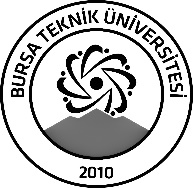 BURSA TEKNİK ÜNİVERSİTESİLİSANSÜSTÜ EĞİTİM ENSTİTÜSÜBURSA TEKNİK ÜNİVERSİTESİLİSANSÜSTÜ EĞİTİM ENSTİTÜSÜBURSA TEKNİK ÜNİVERSİTESİLİSANSÜSTÜ EĞİTİM ENSTİTÜSÜÖĞRENCİ BİLGİLERİÖĞRENCİ BİLGİLERİÖĞRENCİ BİLGİLERİÖĞRENCİ BİLGİLERİAdı- SoyadıAdı- SoyadıHilal GÜNDOĞDUHilal GÜNDOĞDUAnabilim DalıAnabilim DalıÇevre MühendisliğiÇevre MühendisliğiDanışmanıDanışmanıProf. Dr. Orhan Taner CANProf. Dr. Orhan Taner CANSEMİNER BİLGİLERİSEMİNER BİLGİLERİSEMİNER BİLGİLERİSEMİNER BİLGİLERİSeminer AdıSeminer AdıElektrot PasifizasyonuElektrot PasifizasyonuSeminer TarihiSeminer Tarihi 19/01/2024 19/01/2024Seminer Yeri Seminer Yeri OnlineSaat: 15.00Online Toplantı Bilgileri Online Toplantı Bilgileri https://meet.google.com/him-ptbf-wfvhttps://meet.google.com/him-ptbf-wfvAçıklamalar: Bu form doldurularak seminer tarihinden en az 3 gün önce enstitu@btu.edu.tr adresine e-mail ile gönderilecektir.Açıklamalar: Bu form doldurularak seminer tarihinden en az 3 gün önce enstitu@btu.edu.tr adresine e-mail ile gönderilecektir.Açıklamalar: Bu form doldurularak seminer tarihinden en az 3 gün önce enstitu@btu.edu.tr adresine e-mail ile gönderilecektir.Açıklamalar: Bu form doldurularak seminer tarihinden en az 3 gün önce enstitu@btu.edu.tr adresine e-mail ile gönderilecektir.